       Biedrības “Latvijas vācu aitu suņu kluba” valdei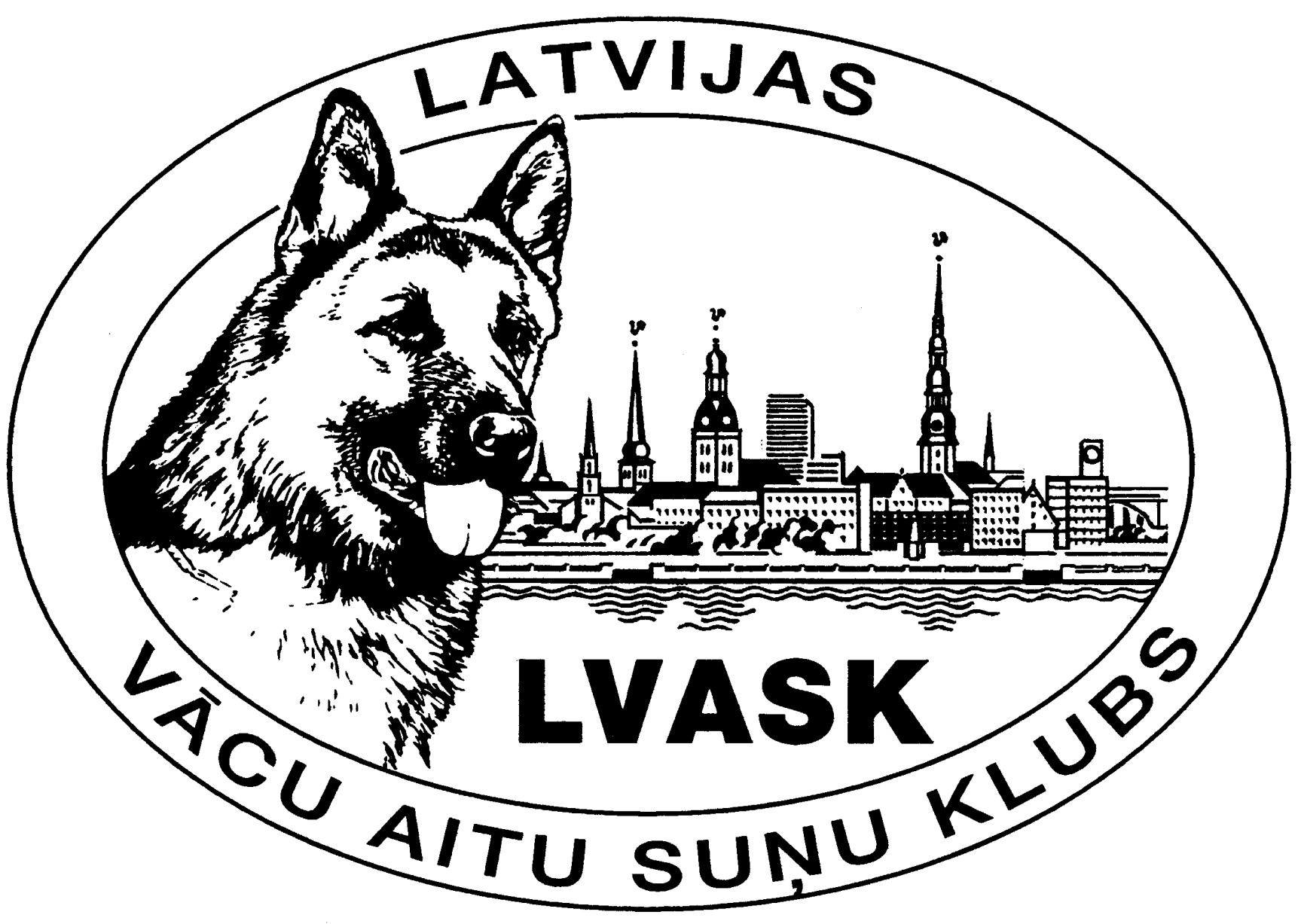 Vārds, uzvārds______________________________________ Personas kods_ _____________________________________Adrese____________________________________________Tālr.nr.	__________________e-pasts___________________  IESNIEGUMSLūdzu uzņemt mani par biedrības “Latvijas vācu aitu suņu klubs” biedru. Ar kluba noteikumiem un statūtiem esmu iepazinies un apņemos tos pildīt.Man pieder sekojošs/-i  suns/-ņi:   	        suns 	          kuceSuņa vārds (ja attiecināms)_____________________________________________________Vēlos iestāties biedrībā “Latvijas vācu aitu suņu klubs” jo _______________________________________________________________________________________________________________________________________________________________________________________________(lūdzu, šeit īsi izklāstiet savu motivāciju, kāpēc vēlaties iestāties klubā).Apliecinu, ka piekrītu savu personas datu (vārds, uzvārds, biedra kartes numurs (pēc tās izsniegšanas)) nodošanai Latvijas Kinoloģijas federācijai.20___.g.____.____________				Paraksts______________________